Section A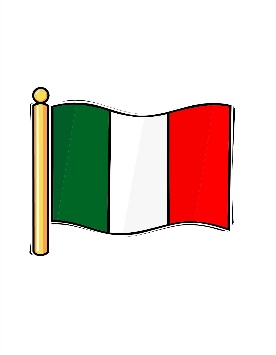 AMARE = TO LOVEAmo = I loveAmi = You loveAma = he/she lovesAmiamo = we loveAmate = you (pl) loveAmano = they loveVENDERE = TO SELLVendo = I sellVendi = you sellVende = he/she sellsVendiamo = we sellVendete = you (pl) sellVendono = they sellSection BDORMIRE = TO SLEEPDormo = I sleepDormi = you sleepDorme = he/she sleepsDormiamo = we sleepDormite = you (pl) sleepDormono = they sleepFINIRE = TO FINISHFinisco = I finishFinisci = uou finishFinisce = He/She finishesFiniamo = we finish Finite = you (pl) finishFiniscono = they finishSection CUn castello = a castleUn centro sportivo = a sports centreUn museo = a museumUn municipio = a town hallUn parco = a parkUn ponte = a bridgeUn teatro = a theatreUn ufficio postale = a post officeUna banca = a bankUna biblioteca = a libraryUna cattedrale = a cathedralUna chiesa = a churchUna fabbrica = a factorySection DUn bagno = a bathroomUn ingresso = a hallwayUn salotto = a loungeUn soggiorno = a loungeUno sgabuzzino = a storage closetUna camera (da letto) = a bedroomUna cucina = a kitchenUna sala da pranzo = a dining roomUn attico = an atticUna cantina = a cellarSection E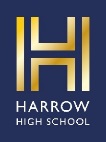 Un armadio = a wardrobeUn cuscino = a cushionUn letto = a bedUn lenzuolo = a bed sheetUno specchio = a mirrorUna finestra = a windowUna lampada = a lampUna sedia = a chairUn tavolo = a tableUn frigorifero = a fridgeUn congelatore = a freezerUn forno = an oven